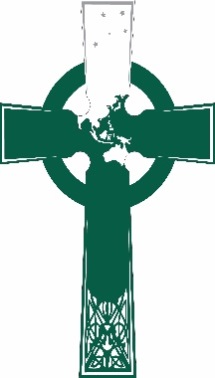 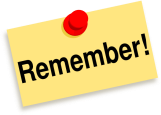 .We remember those who have died recently including Lorno Kassiano   and those whose anniversaries occur about this time including Leonard Chubsey, Neville Batepola and Tony GudgeonWe pray for those who are sick including Joan Burke,  Pam Silke, Brian John Ramsdale,  David Lively, Clyde Dias, Michael Bakker  Philomena Molloy, Elizabeth Ware, David Gudgeon  and Lyn HardidgeBAPTISMS: This weekend we welcome Georgia Little and her parents Anna & Adam  “Receive the light of Christ.  Parents and Godparents this light is entrusted to you to keep burning brightly” (Rite of Baptism). Next Baptism Preparation is  Sunday, August 4th,   at  2.45pm in the Parish library.WE WELCOME FR BARON: who will be celebrating our weekend masses with us for the month of July. Thank you for visiting us again father, and we look forward to our weekly celebrations.WINTER APPEAL JCILM:  A big THANK YOU from the bottom of our hearts for your generosity. Your donations were distributed to the homeless sleeping on city streets and also given to refugees and families doing it hard this winter... Mt25:40 "The King will reply, 'Truly I tell you, whatever you did for one of the least of these brothers and sisters of mine, you did for me”.   God bless you all. RochellePRAY FOR OUR CHILDREN: Our children need our prayers. Mothers Prayers is a group of mothers and grandmothers from our parish who will get together every Thursday (10:00 am to 11:00 am) from  1st of August, in our parish to pray for our children. If you would like to be part of the group please put your name down in the sheet in the foyer. For more information contact Parish Office.BUILDING A SAFE ENVIRONMENT: session is on this Wed 17th July at 7 pm. If you have a WWCC as a St Patrick’s Volunteer and have not responded or registered to attend,  please mark your ability to attend on the sheets in the foyer or contact Herbie on 0419 223 631 or at safetyofficer@stpatrickspakenham.com.au.RITE OF CHRISTIAN INITIATION OF ADULTS (RCIA): RCIA is the process by which adults formally join the Catholic Church. If you are:interested in learning more about the Catholic Church, not baptized, but recognize a need for spirituality in your life, baptized into another Christian denomination, but wish to join the Catholic Church, married to a Catholic and attend Mass but want to take the next step to become a Catholic, baptized Catholic, but never received the Sacrament of Confirmation. RCIA can help you. The RCIA Team –  the candidates and their sponsors meet over several months starting often around August. The gatherings are marked by sharing, listening, learning, teaching, answering questions etc. If you or someone you know of would like to join this journey, please contact parish office. AUSTRALIAN CATHOLIC YOUTH FESTIVAL 2019: Will be hosted this year by the archdioceses of Perth from Dec 8th to 10th on behalf of ACBC at Perth. The festival will use the scriptural focus of the 2020 Plenary Council theme “listen to what the spirit is saying” (Rev2:7). Young people from year 9 (in 2019) to young adults 30 years of age are invited to the event. It is a great opportunity for young people to deepen their relationship with Jesus, be empowered to be disciples in the world today and encounter and celebrate the vitality of the Church in Australia. If you would like to attend this festival, please contact Siji through parish office. For more information, check out their website at youthfestival.catholic.org.au.  SPECIAL COLLECTION FOR FR. XAVIER PINTO: To thank Fr Pinto for his services to our parish, we are taking up a leaving collection to be sent to him. This will be today after each of  the three masses. Your kind donations will be much appreciated. LADIES BOOTCAMP: Are you looking for a family friendly fitness class? Look no further! When Tuesdays at 9.50am Where? Right here at St. Patrick’s.Cost: $12All classes are designed for busy Mum’s. Preschool kids are welcome. For more in check out www.facebook/fidowfitness.com, Text or call Ruth 0487388767PADDY’S KITCHEN:  Next meal and companionship is on 21st  July  Doors open 5.30 for a 6 pm meal  Please feel welcome to come and enjoy a 2 course hot meal if you are struggling in this cold weather or finding it hard to make ends meet, or maybe just in need of some company. Our team leaders this week are Herbie and Brian.  If you want to be added to the roster or make a dessert please call  Herbie on 0419223631 or email hoflynn@bigpond.com.CONFIRMATION: Confirmation will be celebrated in our parish by Bishop Patrick on the 16th and 17th  of August. For those children, attending schools other than our parish schools, who would like to receive this sacrament, please contact parishoffice @ 59417315 - soon to register. The four preparatory sessions begin on 22nd July.  It is expected that each child and a family member will attend each activity. For more information check out sacraments in our parish websiteRITE OF CHRISTIAN INITIATION OF CHILDREN:  The parish will soon be preparing school-aged children and their siblings for Baptism. If you would like your child/ren to be involved in this program could you please contact the parish office 59417315 POSITION VACANT – PLENARY COUNCIL DISCERNMENT AND WRITING GROUP CHAIRS AND MEMBERS: As we move into the Listening and Discernment stage of our preparation for the Plenary Council 2020, the Bishops Commission for the Plenary Council is seeking people who are willing to be leaders and partners in the process of discernment.  Opportunities are available to apply to be the Chair or to be a member, of one of six Discernment and Writing Groups. For more information, visit the Office for Employment Relations website www.employmentrelations.catholic.org.au  or contact Ms Olivia Lee on (02) 9919 7822 or olivia.lee@catholic.org.au.    Applications close on 22 July 2019.ST VINCENT DE PAUL POOR MAN’S APPEAL:  2 more weeks remaining! This year our appeal will be in July on the weekends 7th to the 21st. Your donations of nonperishable food items such as spaghetti, baked beans, long life milk, canned tomatoes, biscuits, noodles, etc. would be greatly appreciated and can be left in the foyer of the church. The appeal will end on 21st July so items can be left up till then. LUNCH WITH BISHOP PAT O’REGAN: You are invited to lunch with Bishop Pat O’Regan on Saturday 24th August 2019, at the Black Tie Function Centre, 90 Alfred St, Warragul, 12noon.  The two course lunch will cost $45 and wine, beer and soft drinks will be available at bar prices.  The event is open to men and women who want to support this venture.  This event is proudly hosted by the Knights of the Southern Cross, Diocese of Sale and all proceeds will go to the bursary fund for the education of Sale Diocese Seminarians.  Tickets are available at :   https://www.trybooking.com/BDRJN HELP NEEDED: We have a new parish family with no immediate family or friends in the area who have just had their first child and would be very grateful for some practical help like maybe a casserole or if you have time being available to sit with the new baby while mum does some chores/or sleep time. If you can help please contact Mary at the parish office 59417315.PLANNED GIVING RECEIPTS:  Tax Receipts are available in the church foyer. They are in alphabetical order. There are still a few envelopes left if you can help deliver them it would be greatly appreciated.   If there are any problems please contact Mary in the parish office  59417315.SAVE THE DATE: CELEBRATE, a free family event at Lavalla Catholic College, Traralgon,on Aug 25th 4:00pm to 7:00pm. More information contact Jen @ 0437 49 23 49.  FOOTPRINTS OF JESUS: Trace the journey of Jesus from the land of his birth to the way he carried his cross and gave the eternal sacrifice  in this 14-day Holy Land pilgrimage to Jordan & Israel led by Fr. Joseph Amal (Mel) and Fr Robert William (Syd). Two groups departing in Sep 2019. This pilgrimage features places from the Old & New Testament and includes Petra, Bethlehem, Jericho, Sea of Galilee and Jerusalem for an all-inclusive price of $5690 + $150 Tips. The fare includes Return Economy Airfares + Local Transfers in Deluxe coaches + Stay in Premium Hotels + All Meals + Catholic Priest + English speaking professional guides. For inquiries & bookings call parish office or 03 8839 6615 or email us  info@magiholidays.com.au. Departures: 8th Sept 19 and 16 Sep 19. Bookings Open for 2020 Pilgrimages. Call Now for Early Bird DiscountNEW DIOCESAN WEBSITE AND FACEBOOK REMINDER: The Diocese of Sale is getting very close to launching its new website. The diocesan media team will let us know when it is live. So stay tuned!If you have been missing news from around the Diocese, the best place to access news stories in the interim is via the Catholic Diocese of Sale Facebook page www.facebook.com/dioceseofsale   Recent stories and videos on our Facebook page include: a video message from Bishop Patrick O’Regan in Rome, photos from the Diocesan Pilgrimage for the Assembly. You do not need  to have a Facebook account to view the stories and videos on our Facebook page. Just type the address shown above into your web browser. Press ‘‘not now” if it asks you to log into Facebook.  If you do have a Facebook account, please ‘like’ our page and share our stories. CHURCH CLEANING:  19/7 K Venn  & H Aurisch  26/7 P Pereira & C GeorgeCHILDREN’S LITURGY: 14/7 D Velten &  K Symons   21/7 N Boloski  L Roberts  C Smith  ROSARY STATUE: 14/7  M & R  Johnson  21/7 Madusha FonsekaTIMEREADERSMINISTERS OF THE EUCHARISTMINISTERS OF THE EUCHARIST6pmL PattonT RidgewayL PattonT RidgewayT Andrews P Pereira M Vandiemen J Parsons H Judd9am P FernandoC FernandoP FernandoC FernandoC McCowan N.Wartd P VeltenP Carlin D Rowlands10.30 R PereiraM ByersR PereiraM ByersM Hobbin R Lappin C Mayer I MerriganR O’Brien NEXT WEEKREADERSREADERSMINISTERS OFTHE EUCHARIST6pmJ RossG BonigalaJ RossG BonigalaT & F O’Gorman M Roche R JosephT Reimert9amH FrancisA MinnusH FrancisA MinnusP Maxfield B Barker G Prestt N BoloskiS Leo10.30J EstradaF FanchetteJ EstradaF FanchetteA Parma M Pauguy P Setu W WongP SweeFan